Погоджено та Затверджено10 березня 2010 рікКоординатор ICFM UK Ukraine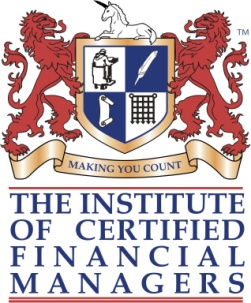 Директор ІСФМ УкраїнаХорікова О.ПОЛОЖЕННЯ ПРО ПРОВЕДЕННЯКВАЛІФІКАЦІЙНОГО ІСПИТУПРОФЕСІЙНИЙ ВНУТРІШНІЙ АУДИТОР DIP PIAІ СЕРТИФІКОВАНИЙ ПРОФЕСІЙНИЙ ВНУТРІШНІЙ АУДИТОР DIP CPIAНА ОТРИМАННЯ ДИПЛОМА«ІНСТИТУТУ СЕРТИФІКОВАНИХ ФІНАНСОВИХ МЕНЕДЖЕРІВ»(ICFM, ВЕЛИКОБРИТАНІЯ)
Основні терміни і поняття Претендент - це фахівець, який прагне до отримання професійної кваліфікації Інституту сертифікованих фінансових менеджерів (Великобританія) (далі по тексту - ІСФМ). Регіональний партнер ІСФМ на території - ІСФМ - Україна, далі Представництво ІСФМ. Представник ІСФМ на іспиті - уповноважена особа Представництва ІСФМ в Акредитованому Навчальному центрі ІСФМ - Україна, яка виконує функції спостерігача.МЕТА ІСПИТУВиявлення відповідності ступеня засвоєння претендентами навчальних матеріалів і наявність практичних навичок їх застосування на відповідність вимогам ІСФМ.Тривалість іспитів:   Професійний внутрішній аудитор PIA - становить 2 години;   Сертифікований професійний внутрішній аудитор CPIA - становить 3 години.
Реєстрація для участі в іспиті.Реєстрація проводиться представником ІСФМ - Україна, який здійснив підготовку претендента до іспиту, на підставі пред'явлення документа (паспорт, водійське посвідчення), що посвідчує особу претендента.
             Претендент отримує комплект екзаменаційних матеріалів і заповнює до початку іспиту екзаменаційну форму, в якій вказує назву екзаменаційного предмета, реквізити екзаменаційного завдання, реєстраційний номер претендента, дату і місце проведення іспиту.Правила поведінки претендентів на іспиті1.Під час іспиту претенденту:Не дозволяється:1) розмовляти з іншими претендентами, підказувати або отримувати підказки в будь-якій формі, передавати іншим претендентам будь-які матеріали;2) виносити з екзаменаційної кімнати матеріали, пов'язані з виконанням екзаменаційного завдання;3) користуватися мобільним телефоном та інтернетом
Порядок виконання екзаменаційної роботи При виконанні екзаменаційної роботи претенденти зобов'язані: 1) Записувати хід виконання практичних завдань і отримані відповіді на окремих робочих аркушах (чисті аркуші паперу), а роботу над кожним таким завданням починати з нового аркуша. 2) Отримані відповіді в результаті виконання практичних завдань виділяти (брати в рамочку);3) Відповіді на тестові питання відзначити (обвести кружком);4) При внесенні змін до відповіді засвідчити їх правильність своїм підписом;5) Після закінчення часу, відведеного на іспит, претенденти зобов'язані припинити роботу і, не покидаючи свого місця, очікувати Представника ІСФМ, щоб здати йому заповнений комплект екзаменаційних матеріалів;6) Перевірити комплектність екзаменаційних матеріалів, які повинні містити:- заповнену претендентом екзаменаційну форму із зазначенням реєстраційного номера і варіанти екзаменаційного завдання;- екзаменаційний модуль;- робочі листи з виконаними практичними завданнями.
              Претенденти при здачі екзаменаційного модуля Представнику ІСФМ повинні в його присутності порахувати кількість листів модуля, вказати їх кількість в екзаменаційної формі і поставити підпис.Результати іспиту1. Екзаменаційні роботи є власністю ІСФМ і не підлягають поверненню претендентам. Результати іспитів зберігаються в закритій базі даних ІСФМ (Великобританія) протягом двох років і можуть видаватися особисто претенденту тільки в разі його незгоди з результатами іспитів відповідно до порядку, встановленого ІСФМ (Великобританія).2. Результати іспитів доводяться Представництвом ІСФМ до претендента не пізніше ніж через 10 тижнів від дня проведення іспиту.АпеляціяПретендент маєте право подати апеляцію в ІСФМ (Великобританія) протягом 10 робочих днів з моменту отримання в інформації про результати іспиту.
            Представник ІСФМ
         1.Осуществляем контроль над дотриманням правил проведення іспиту, викладених в цьому Положенні. 2.Імеет право відсторонити претендента від участі в іспиті без попередження, якщо претендент порушив Правила поведінки претендента на іспиті, викладені в цьому Положенні. Іспит при цьому вважається не зданим, а реєстраційний внесок претендентові не повертається.             3.Обязан повідомляти претендентам про початок іспиту в момент завершення видачі екзаменаційного завдання претендентам, а також про час його закінчення за 30 хвилин і за 5 хвилин до його закінчення.